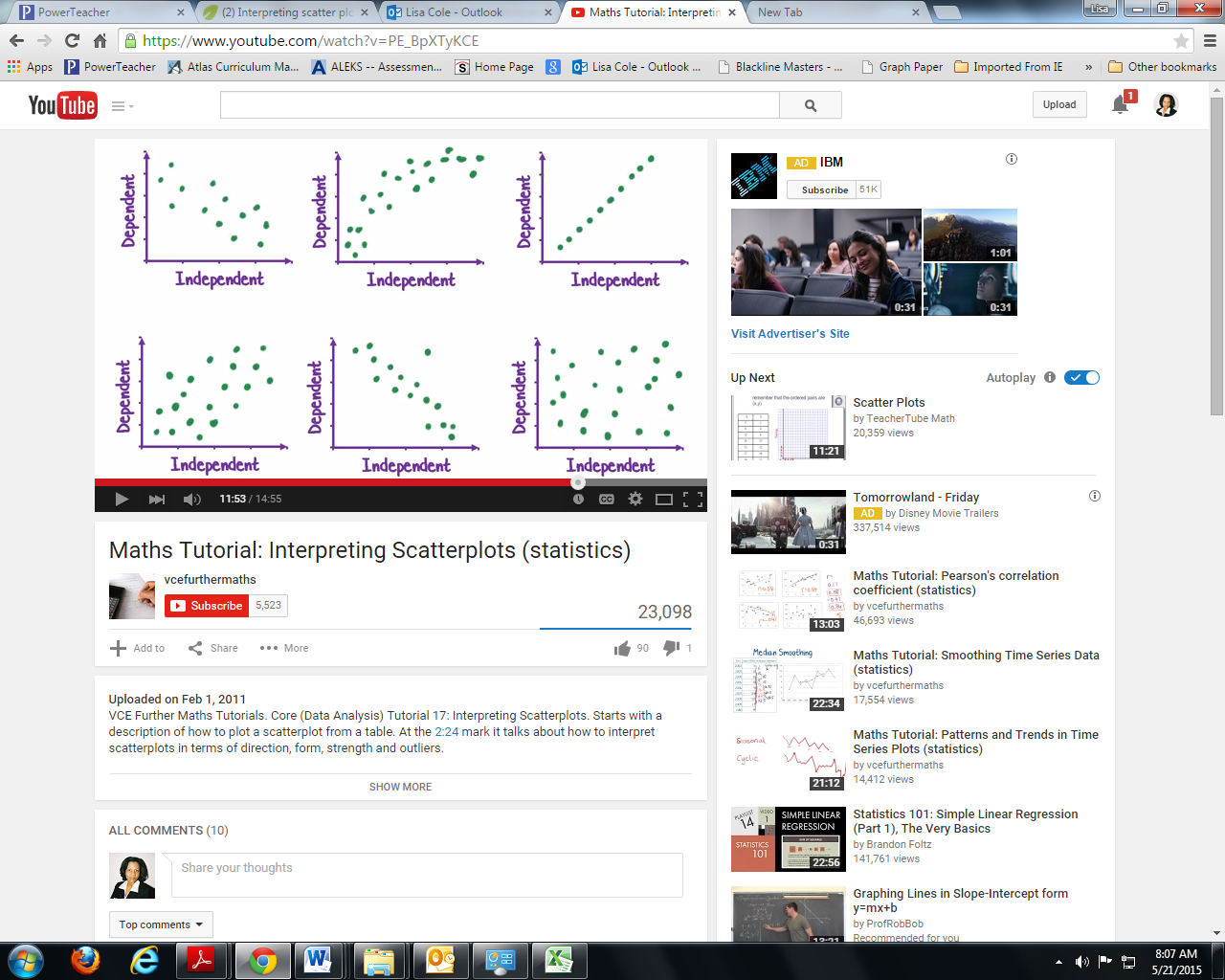 Write your analysis for each graph. IN PENCIL.  IN PRINT.Write your analysis for each graph. IN PENCIL.  IN PRINT.Graph 1Graph 2Graph 3Graph 4Graph 5Graph 6